东北师范大学东安实验学校招聘2024年应届优秀毕业生东北师范大学东安实验学校是东北师范大学与长春市南关区人民政府战略合作创建的九年一贯制公办学校，创建于2016年。学校向善学园（小学部）位于长春市南关区永宁路55号，东滨长春的母亲河伊通河，西邻伪满皇宫博物院；崇真学园（中学部）位于长春市南关区长通路989号。目前学校中小学9个学段、95个教学班、4220名学生；教师320人，平均年龄31岁，博士及硕士学历占比40%，党员教师占比30%。学校秉承东北师范大学“尊重的教育、创造的教育”理念，创建“臻美教育”的教育理念，以“质量立校、科研强校、依法治校、文化荣校”为治校方略，致力于高水平、高质量地“建设现代化、研究型、实验性的区域教育示范校”。建校七年来，学校的教育理念现代前沿、学校文化高度凝练、校本课程系统构建、教学模式不断创新、发展质量渐趋优异，已经形成广泛的办学影响和社会赞誉。学校办学获得东北师范大学支持和附校资源辐射，成为东北师范大学的毕业生就业基地、教育实践基地、研究生教育实践基地、教师教育研究实践基地；东师附中的联盟学校、东师附小的教研联合体；加入到东北师大“E-U-G-S即幼小初高大教育家成长共同体”。学校先后获评全国特色实验学校、教育部国家级示范性中小学校长培训基地学校、全国少先队名师工作室、全国优秀红旗大队、吉林省美育特色实验学校、长春市新优质学校、长春市教师专业发展示范学校、长春市书香校园等。鉴于事业发展需要，学校本次教师招聘面向2024年应届毕业生。一、招聘人员按照2023年长春市秋季“强师计划”招聘事业单位工作人员，招聘初中教师10人（长春市南关区事业编）。二、招聘信息   （一）基本条件1.具有中华人民共和国国籍。2.遵守中华人民共和国宪法、法律、法规。3.遵守纪律，品行端正，身体健康，热爱教育事业。（二）岗位条件1.整体按照2023年长春市秋季“强师计划”招聘事业单位工作人员岗位及资格条件。2.学历：统招本科学历学士学位或硕士研究生及以上学历学位。3.教师资格证：须在2023年7月31日前取得相应的教师资格证（在2023年7月31日前已经通过相应教师资格证笔试和面试考试未进行认证的，须在办理聘用备案手续前取得相应的教师资格证）。（三）待遇发展一经录用，享受长春市南关区事业编同等待遇；共享东师东安教师专业发展机制与平台。三、报名工作   1.2023年11月7日上午，东师基础教育合作学校联合招聘会现场报名（东师东安展位）；2.请手机扫描招聘公告下方的“东师专场人才招聘电子调查问卷 ”二维码，填写完成后，点击提交即可。3.后继参与相关招聘环节，以学校电话通知为准。四、招聘咨询 联系电话：0431—81863507联 系 人：王老师 18043071668董老师 13596060528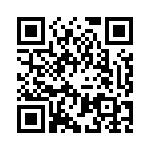 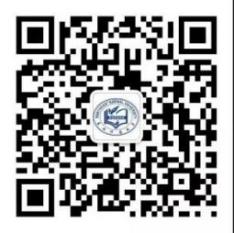 东师专场人才招聘电子调查问卷                扫描学校公众微信号                                       关注学校招聘动态语文2人数学2人英语2人物理1人道法2人生物1人